МВД РоссииГЛАВНОЕ УПРАВЛЕНИЕ МВД РОССИИ ПО СВЕРДЛОВСКОЙ ОБЛАСТИМЕЖМУНИЦИПАЛЬНЫЙ ОТДЕЛ МВД РОССИИ «ЗАРЕЧНЫЙ»В период с 16.09.2019 по 22.09.2019 в дежурную часть МО МВД России       «Заречный» поступили следующие заявления и сообщения от граждан.В период времени с 17 часов 16.09.2019 года по 15 часов 30 минут, неустановленное лицо находясь по адресу: г. Заречный, ГК «Восход», путем подбора ключа, тайно проникло в гаражный боксы откуда похитило имущество причинив гр. П и гр.Ц материальный ущерб.Возбужденно уголовное дело.20.09.2019 г. около 01.55 ч. Гр.Ш 1968 г.р. которому на основании постановления мирового судьи судебного участка № 2 Заречного судебного района от 07.04.2015 г. вступившего в законную силу 04.05.2015 г. назначено наказание в виде штрафа в размере 50 000 рублей с лишением права управления транспортным средством на срок 3 года за совершение правонарушения предусмотренного ч. 4 ст. 12.8 КоАП РФ т.е. в силу ст. 4.6 КоАП РФ является лицом подвергнутым администранивному наказанию за управление транспортным средством в состоянии опьянения, был задержан при управлении автомобилем УАЗ 3962 в состоянии алкогольного опьянения сотрудниками ДПС на 43 км автодороги Екатеринбург- Тюмень.Возбужденно уголовное дело.Телефоны дежурной части МО МВД России «Заречный»: 2-10-59, 
7-13-02. Также напоминаем Вам круглосуточный телефон доверия: 8 (343) 358-70-71 и 8 (343) 358-71-61, по которым Вы можете сообщить о преступлениях, свидетелями которых стали Вы, в том числе совершенных сотрудниками МО.МО МВД России «Заречный»  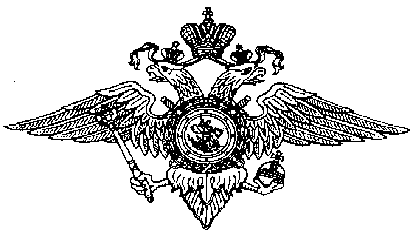 